DISCIPLINAS ELETIVAS – DEPARTAMENTO DE GEOCIÊNCIAS - DIURNO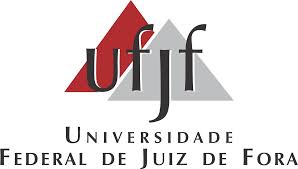 UNIVERSIDADE FEDERAL DE JUIZ DE FORAINSTITUTO DE CIÊNCIAS HUMANASCOORDENAÇÃO DO CURSO DE GEOGRAFIAQUADRO DE HORÁRIO –2021.2 – DIURNOBACHARELADO E LICENCIATURA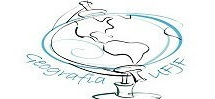 CÓDIGODISCIPLINAPROFESSOR(A)TURMACARGA HORARIAGEO088GEOGRAFIA DA AMÉRICA LATINAMARIA LÚCIAA60GEO110ELEMENTOS DE GEOLOGIA E PALEOTONTOLOGIAANITAA60GEO143TÓPICOS ESPECIAIS EM GEOGRAFIA FÍSICA IGISELEA60GEO153GEOGRAFIA DA SAÚDEFRANCISCOA60GEO173ELEMENTOS DE MINERALOGIA E PETROGRAFIAANITAA60GEO174ESTUDOS AMBIENTAIS PARA ARQUITETIRA E URBANISMOANITAA30GEO178INTRODUÇÃO AOS RISCOS AMBIENTAISGERALDOA30GEO195ESTUDOS INTERDISCIPLINARES SOBRE POVOS E COMUNIDADES TRADICIONAISLEONARDOA60GEO204SOCIEDADE E NATUREZAANDREIA60GEO234GEOGRAFIA DAS JUVENTUDESCLARICEA30GEO200CARTOGRAFIA GEOMORFOLÓGICAROBERTOA60GE5173ELEMENTOS DE MINERALOGIA E PETROGRAFIA-PRÁTICAANITAA15HORASEGUNDATERÇAQUARTAQUINTASEXTA8GEO234GEO110GEO143GEO0889GEO234GEO110GEO143GEO08810GEO178GEO143GEO08811GEO178GEO143GEO088121314GEO195GEO110GEO200GEO204GEO15315GEO195GEO110GEO200GEO204GEO15316GEO195GEO173GEO200GEO204/ GEO173GEO15317GEO195GEO173GEO174 / GEO200GEO204/ GEO173GEO15318GEO174GE51731920